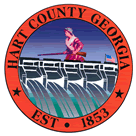 Hart  of CommissionersJuly 8, 2014     5:30 p.m.PRAYER  PLEDGE OF ALLEGIANCECALL TO ORDERWELCOMEAPPROVE AGENDAAPPROVE MINUTES OF PREVIOUS MEETING(S)6/24/14 Regular Meeting REMARKS BY INVITED GUESTS, COMMITTEES, AUTHORITIES REPORTS BY CONSTITUTIONAL OFFICERS & DEPARTMENT HEADS’S REPORT CHAIRMAN’S REPORTCOMMISSIONERS’ REPORTSOLD BUSINESSRec Football Photography Rescind Prior Motion to rebid first Bid OpeningRec Football Photography Bid Opening NEW BUSINESSa)   5311 FY15 Contract ApprovalPUBLIC COMMENT EXECUTIVE SESSION – Real EstateADJOURNMENTHart  of CommissionersJuly 8, 20145:30 p.m.The Hart County Board of Commissioner met July 8, 2014 at 5:30 p.m. at the . Chairman Joey Dorsey presided with Commissioners R C Oglesby, Frankie Teasley and Jimmy Carey in attendance. Commissioner William Myers was absent. PrayerPrayer was offered by Rev. Brad Goss. Pledge of AllegianceEveryone stood in observance of the Pledge of Allegiance. Call to Order Chairman Dorsey called the meeting to order. Welcome Chairman Dorsey welcomed those in attendance. Approve Agenda Commissioner Oglesby moved to amend and approve the agenda to include Executive Session/Real Estate. Commissioner Carey provided a second to the motion. The motion carried 4-0. Approve Minutes of Previous Meeting(s) 6/24/14 Regular Meeting Commissioner Oglesby moved to approve the minutes of the June 24, 2014 meeting. Commissioner Carey provided a second to the motion. The motion carried 4-0. Remarks by Invited Guests, Committees, Authorities None Reports by Constitutional Officers & Department Heads None’s Report  Jon Caime did not have anything to report. Chairman’s Report Chairman Dorsey did not have anything to report. Commissioners’ Reports Commissioner Carey congratulated the 9-10 year old Little League for winning the district competition. Chairman Dorsey commended the Recreation Department and volunteers that participated in getting the fields ready for the Little League tournaments. Old Business Rec Football Photography Rescind Prior Motion to rebid first Bid Opening CA Caime explained that the BOC opened bids for the football program including one bid that was marked for football uniforms that was actually a bid for the photography which they did not recognize at the time as a photography bid.  There was only one sealed envelope marked for the photography so the BOC chose to rebid the photography however there were actually two photography bids.   Commissioner Oglesby moved to rescind the motion to rebid Recreation football photography. Commissioner Teasley provided a second to the motion. The motion carried 4-0. Rec Football Photography Bid Opening The BOC opened the second sealed bid from Sportography. Commissioner Oglesby moved to defer the bids to County Administrator Caime and Recreation Director Owens for review and recommendation. Commissioner Carey provided a second to the motion. The motion carried 4-0. New Business 5311 FY15 Contract ApprovalCommissioner Carey moved to approve the DOT 5311 FY15 contract. Commissioner Teasley provided a second to the motion. The motion carried 4-0. Public Comment NoneExecutive Session /Real Estate Commissioner Oglesby moved to exit into Executive Session to discuss real estate matters. Commissioner Teasley provided a second to the motion. The motion carried 4-0. With no further action taken during Executive Session, Commissioner Oglesby moved to exit and convene the regular meeting. Commissioner Carey provided a second to the motion. The motion carried 4-0. Commissioner Oglesby moved to purchase a 5.5 acre tract of land in the Cross Roads area for a total cost of $30,000 of which the Water Authority has committed $3,000 toward the purchase. Commissioner Teasley provided a second to the motion. The motion carried 4-0. Adjournment Commissioner Oglesby moved to adjourn the meeting. Commissioner Carey provided a second to the motion. The motion carried 4-0. -------------------------------------------------------------		---------------------------------------------------------Joey Dorsey, Chairman					Lawana Kahn, 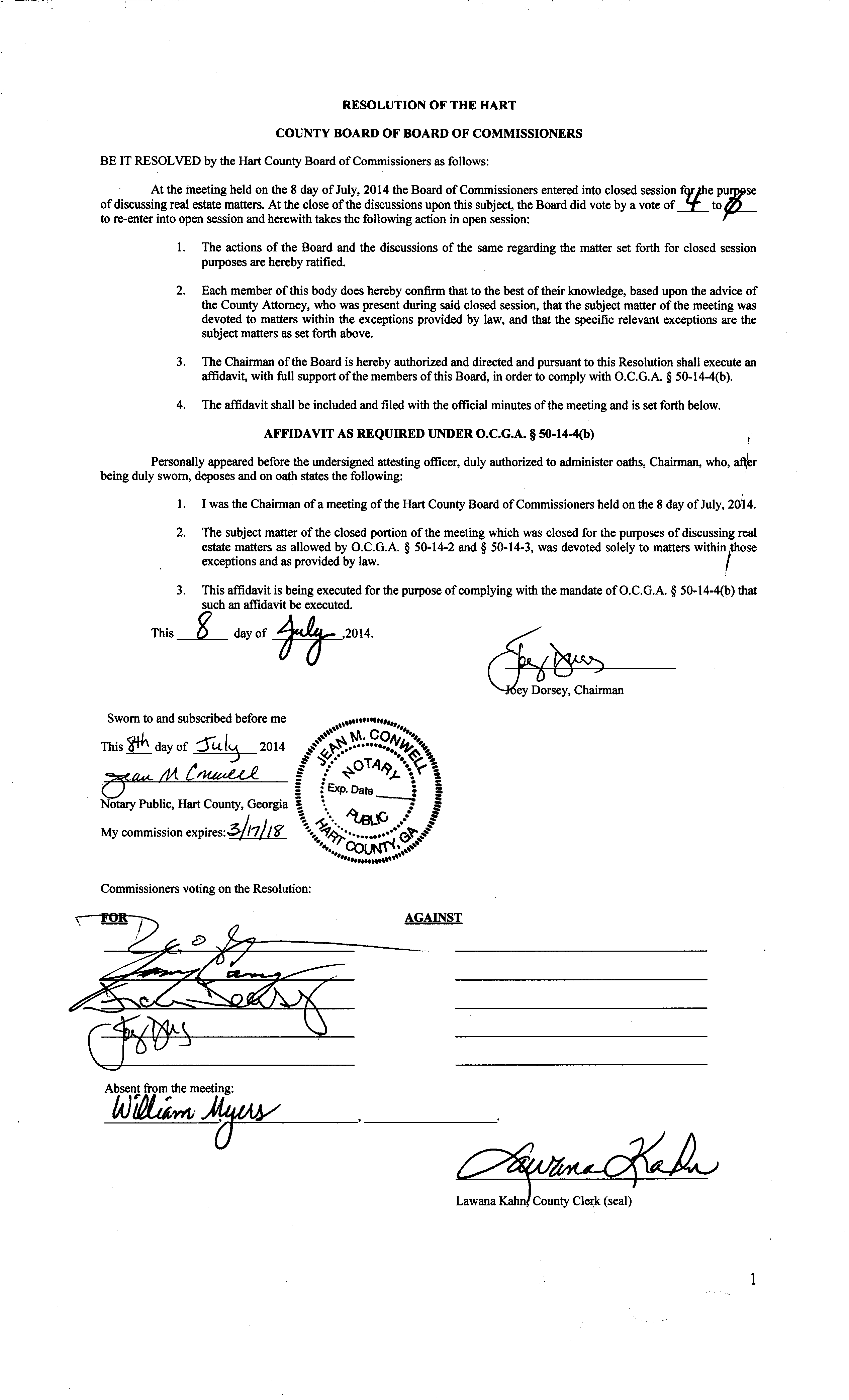 